1. В каких случаях Вы не должны подавать предупредительный сигнал указателями поворота?1. Только если сигнал может ввести в заблуждение других участников движения.2. Только при отсутствии на дороге других участников движения.3. В обоих перечисленных случаях.2. Какие знаки запрещают поворот налево?2. Какие знаки запрещают поворот налево?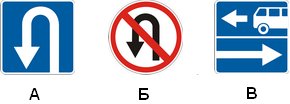 1. Только А и Б.2. Только А и В.3. Только А.4. Все знаки.3. Какие действия запрещены в жилой зоне?3. Какие действия запрещены в жилой зоне?1. Только стоянка с работающим двигателем.2. Только сквозное движение.3. Только учебная езда.4. Все вышеперечисленные действия.1. Только стоянка с работающим двигателем.2. Только сквозное движение.3. Только учебная езда.4. Все вышеперечисленные действия.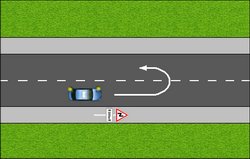 4. Можете ли Вы развернуться в этом месте?1. Да.2. Да, но только в светлое время суток.3. Нет.5. По какой полосе проезжей части Вам разрешено движение в населенном пункте, если по техническим причинам Ваше транспортное средство не может развивать скорость более 40 км/ч?1. Не далее второй полосы.2. По любой, кроме крайней левой.3. Только по крайней правой.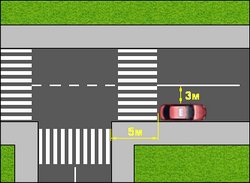 6. Разрешено ли водителю поставить автомобиль на стоянку в указанном месте?1. Да.2. Нет.7. В каких случаях разрешается эксплуатация транспортного средства?1. Уровень внешнего шума превышает установленные нормы.2. Не работает указатель температуры охлаждающей жидкости.3. Негерметична топливная система.4. Содержание вредных веществ в отработавших газах или дымность превышают установленные нормы.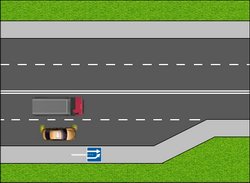 8. Кто обязан уступить дорогу?1. Водитель легкового автомобиля.2. Водитель грузового автомобиля.9. Какие преимущества дает Вам использование зимних шин в холодное время года?9. Какие преимущества дает Вам использование зимних шин в холодное время года?1. Уменьшается возможность проскальзывания и пробуксовки колес на скользком покрытии.2. Появляется возможность в любых погодных условиях двигаться с максимально допустимой скоростью.3. Исключается возможность возникновения заноса.1. Уменьшается возможность проскальзывания и пробуксовки колес на скользком покрытии.2. Появляется возможность в любых погодных условиях двигаться с максимально допустимой скоростью.3. Исключается возможность возникновения заноса.10. На какой срок может быть наложен кровоостанавливающий жгут в холодное время года?1. Не более одного часа.2. Не более получаса.3. Время не ограничено.